 Person Specification: Supervisory Assistant 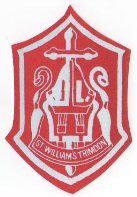  Person Specification: Supervisory Assistant  Person Specification: Supervisory Assistant EssentialDesirableQualifications None required Current First Aid qualification Experience The Supervisory Assistant should have experience of: supervising children as a parent or carer. In addition, the Supervisory Assistant might have experience of: working with groups of children on a voluntary or paid basis. Knowledge and understanding The Supervisory Assistant should have knowledge and understanding of: managing the behaviour of groups of children. In addition, the Supervisory Assistant might also have knowledge and understanding of: child development and social interaction; the value of constructive play opportunities. Skills The Supervisory Assistant will be able to: work as part of a group and individually; inspire trust and confidence in children; encourage high standards of pupil behaviour at all times; liaise with parents in a professional manner; observe In addition, the Supervisory Assistant might also be able to: communicate effectively (both orally and in writing) to an appropriate standard; recognise behaviour giving cause for concern, and inform teaching staff; Personal characteristics Calm under pressure Empathetic Well-organised Able to communicate well with staff and children. Creative Resourceful 